Broj bodova:    /11Ime prezime, razred: Test informatika programiranje 6. razredNaredba za dobivanje broja s tipkovnice glasi: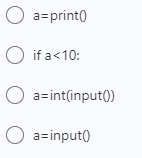 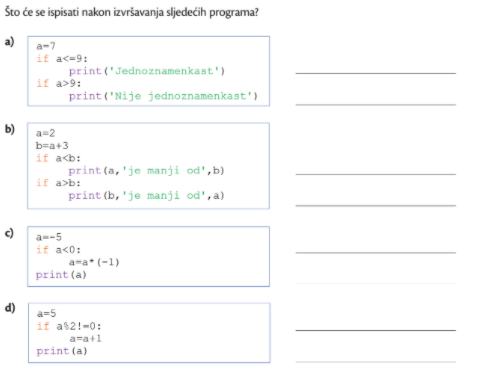 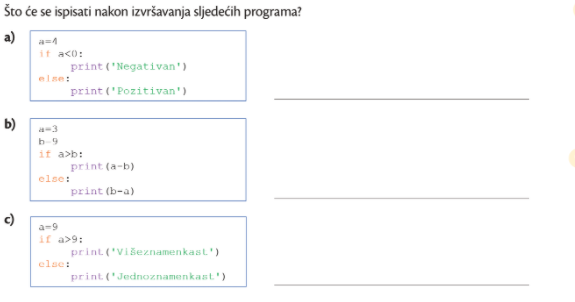 Nadopuni program s naredbama i izrazima koje fale: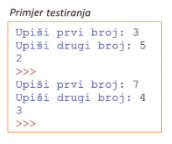 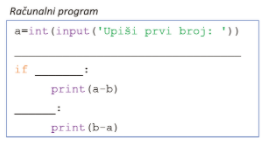 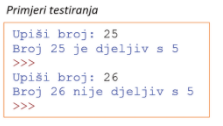 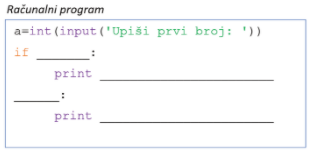 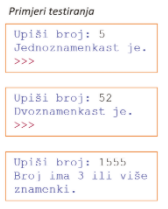 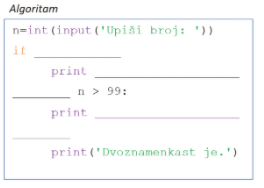 